SZPITAL MIEJSKI NR 4 w GLIWICACH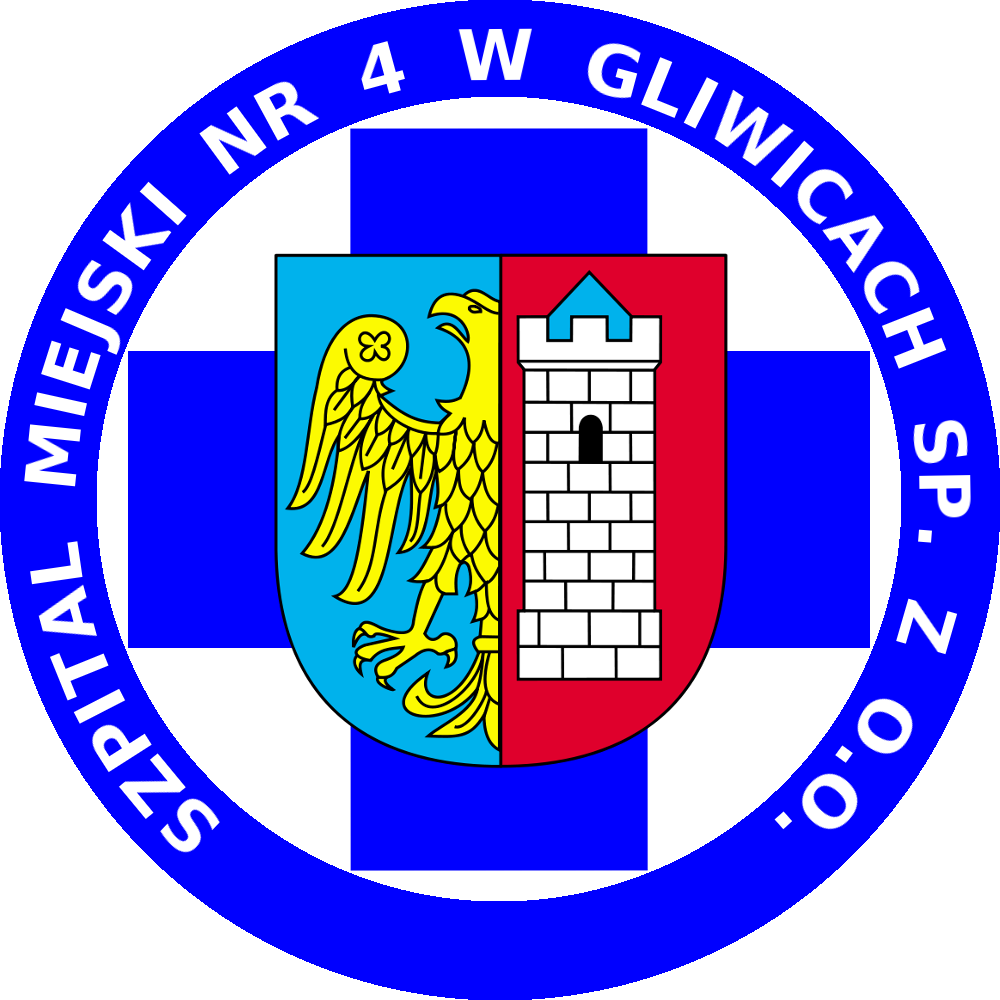 SPÓŁKA Z OGRANICZONĄ ODPOWIEDZIALNOŚCIĄ	44-100 Gliwice, ul. Zygmunta Starego 20tel. /32/ 330-83-00, fax /32/ 330-84-01e-mail: sekretariat@szpital4.gliwice.plGliwice,  01.04.2019Dotyczy: Postepowania przetargowego pod nazwą: „Dostawy jednorazowych wyrobów medycznych”. Nr sprawy: 17/PN/19, nr ogłoszenia: 2019/S 047-107194ODPOWIEDZI na zapytania WykonawcówW dniach 14 - 26.03.2019 roku do Zamawiającego wpłynęły następujące zapytania od Wykonawców - cyt.:„Czy Zamawiający w Pakiecie nr 23 poz.1 oczekuje ilości – 100 sztuk klipsów polimerowych? Klipsy pakowane są w niepodzielne magazynki np. po 6 sztuk? Może chodzi o 100magazynków x 6sztuk klipsów. Proszę o potwierdzenie czy w kolumnie ilość podano sztuki czy magazynki?”Odpowiedź: Zamawiający wymaga 100 sztuk. Zamawiający  dopuszcza zaoferowanie opakowań  zawierających np. 6 szt. z przeliczeniem ilości sztuk do pełnych opakowań, z zaokrągleniem do pełnego opakowania w górę. Należy zaznaczyć dokonaną zmianę (wielkość opakowania i ilości) przez jej podkreślenie lub wyróżnienie kolorem  oraz zaznaczyć  zmiany w pakiecie  w pozycji „ Nazwa produktu ". „Czy Zamawiający w Pakiecie nr 23 poz. 1-2 wymaga, żeby w każdym opakowaniu            z klipsami tytanowymi znajdowały się samoprzylepne kontrolki identyfikujące, do wklejania w protokole operacyjnym pacjenta, zawierające producenta, datę przydatności, datę produkcji i nr serii, po dwie sztuki do każdego magazynka  z klipsami?”Odpowiedź: Zamawiający nie wymaga ale dopuszcza„Dotyczy SIWZ : Prosimy o potwierdzenie, iż Zamawiający uzna za spełniony wymóg art. 24 ust. 1 pkt 23 ustawy PZP,  jeśli wykonawca, który nie należy do żadnej grupy kapitałowej, przedstawi stosowne oświadczenie wraz z ofertą.”Odpowiedź: Zamawiający wyjaśnia, że należy postąpić zgodnie z SIWZ, pkt VII.2„Dotyczy zawarcia umowy: Z uwagi na fakt, iż siedziba Wykonawcy znajduje się poza granicami kraju wnosimy o  wyrażeniu zgody na zawarcie umowy w trybie korespondencyjnym i przesłanie umowy do podpisu pocztą kurierską. Niezwłocznie po podpisaniu, umowa zostanie do Państwa odesłana również pocztą kurierską.”Odpowiedź: Zamawiający wyraża zgodę„Czy w Pakiecie 21 w pozycji 1 Zamawiający dopuszcza zaoferowanie dializatora zbłony heliksonowej o powierzchni 1,4 m2, pozostałe parametry bez zmian?”Odpowiedź: Należy zaoferować zgodnie z SIWZ„2. Czy w Pakiecie 21 w pozycji 2 Zamawiający dopuszcza zaoferowanie dializatora zbłony helixonowej o powierzchni 1,8m2, pozostałe parametry bez zmian?”Odpowiedź: Należy zaoferować zgodnie z SIWZ„Pakiet 14, poz. 1:Czy Zamawiający dopuści wycenę nakłuwaczy automatycznych w opakowaniach handlowych=200 szt., przeliczając odpowiednia wymaganą ilość na 14 opakowań?”Odpowiedź: Tak„Pakiet 14, poz. 1:Czy Zamawiający dopuści nakłuwacze igłowe HTL-Strefa Heamolance Plus w kształcie grzybka, w rozmiarze: 1,4 mm (głębokość nakłucia) 25G (rozmiar igły) umożliwiające uzyskanie takiej samej ilości próbki krwi? (załączono ulotkę)”Odpowiedź: Zamawiający wymaga 21G; 1,8mm„Pakiet 14, poz. 1:Czy Zamawiający dopuści do zaoferowania nakłuwacze firmy HTL-Strefa – model Medlance Plus o głębokości nakłucia 1,8mm, rozmiar igły 21G (jak na załączonej ulotce)”Odpowiedź: Tak„Pakiet 14, poz. 2:Czy Zamawiający dopuści wycenę nakłuwaczy automatycznych w opakowaniach handlowych=200 szt. z przeliczeniem zamawianych ilości z zaokrągleniem do pełnego opakowania w górę, tj. 28 opakowań?”Odpowiedź: Tak„Pakiet 14, poz. 2:Czy Zamawiający dopuści nakłuwacze igłowe HTL-Strefa Heamolance Plus do palca, w kształcie grzybka, w rozmiarze 1,8 mm (głębokość nakłucia) 18G (rozmiar igły) umożliwiające uzyskanie takiej samej ilości próbki krwi? (załączono ulotkę)”Odpowiedź: Zamawiający nie dopuszcza„Pakiet 14, poz. 2:Czy Zamawiający dopuści do zaoferowania nakłuwacze firmy HTL-Strefa, model  Medlance Plus o głębokości nakłucia 2,4mm, rozmiar igły 21G (jak na załączonej ulotce)”Odpowiedź: Tak„Pakiet nr 38, poz. 1:Czy Zamawiający dopuści wycenę asortymentu za opakowanie handlowe=200 szt., z przeliczeniem zamawianych ilości na 90 opakowań?Odpowiedź: Tak„Pakiet nr 38, poz. 1:Czy Zamawiający wymaga nakłuwacza jednorazowego, automatycznego z ostrzem w formie nożyka o szerokości ostrza 1,5mm i głębokości nakłucia 1,6mm? (ulotka w załączeniu poniżej).”Odpowiedź: Zamawiający nie wymaga ale dopuszcza„Dotyczy Pakietu nr 1Pozycja nr 1. Czy Zamawiający dopuści do zaoferowania elektrody neutralne jednorazowego użytku, 2 - dzielna, o wymiarach 181 x 76mm, powierzchnia przewodzenia 37 cm², podłoże z wodoodpornej, elastycznej pianki w kształcie owalnym, powierzchnia absorbująca wilgoć, w części przewodzącej pokryte hydrożelem?”Odpowiedź: Tak„Pozycja nr 2, 3, 4. Czy Zamawiający dopuści do zaoferowania elektrody neutralne jednorazowego użytku, 2 - dzielna, o wymiarach 122 x 176mm, powierzchnia przewodzenia 110 cm², podłoże z wodoodpornej, elastycznej pianki w kształcie owalnym, powierzchnia absorbująca wilgoć, w części przewodzącej pokryte hydrożelem?”Odpowiedź: Tak„Dotyczy Pakietu 33Pozycja nr 1. Czy Zamawiający dopuści do zaoferowania uchwyt elektrod monopolarnych, wąski, do cięcia i koagulacji o dł. maks.170mm, do elektrod z trzonkiem 2,4mm, z kablem 5m, wtyczka 3-pinowa, przeznaczony do min. 200 cykli sterylizacji?”Odpowiedź: Tak„Pozycja nr 2. Czy Zamawiający dopuści do zaoferowania uchwyt elektrod monopolarnych, wąski, do cięcia i koagulacji o dł. maks.170mm, do elektrod z trzonkiem 4mm, z kablem 5m, wtyczka 3-pinowa, przeznaczony do min. 200 cykli sterylizacji?”Odpowiedź: Tak„Pozycja nr 3. Czy Zamawiający dopuści do zaoferowania elektrodę monopolarną nożową, prostą, trzonek 4mm, dł. 57 mm, wymiary ostrza 3,5mm x 0,6mm x 25mm, przeznaczoną do min. 75 cykli sterylizacji?”Odpowiedź: Tak„Pozycja nr 4. Czy Zamawiający dopuści do zaoferowania elektrodę monopolarną nożową, prostą, trzonek 2,4mm, dł. 57mm, wymiary ostrza 3,5mm x 0,6mm x 25mm, przeznaczoną do min. 75 cykli sterylizacji?”Odpowiedź: Tak„Pozycja nr 5. Czy Zamawiający dopuści do zaoferowania elektrodę monopolarną igłową, prostą, trzonek 4mm, dł. całkowita 54mm, wymiary igły 0,7mm x 22mm, przeznaczoną do min. 75 cykli sterylizacji?”Odpowiedź: Tak„Pozycja nr 6. Czy Zamawiający dopuści do zaoferowania pęsetę bipolarną, bagnetową, dł. 195mm, końcówka 7mm x 1mm, przeznaczoną do min. 75 cykli sterylizacji?”Odpowiedź: Tak„Pozycja nr 7. Czy Zamawiający dopuści do zaoferowania pęsetę bipolarną, bagnetową, dł.195mm, końcówka 7mm x 2mm, przeznaczoną do min. 75 cykli sterylizacji?”Odpowiedź: Tak„Pozycja nr 9. Czy Zamawiający dopuści do zaoferowania kabel bipolarny do pęset, dł. 5m, wtyczka 2-pinowa, przeznaczony do min. 300 cykli sterylizacji?”Odpowiedź: Tak„Pozycja nr 10. Czy Zamawiający dopuści do zaoferowania kabel monopolarny do instrumentów laparoskopowych, dł. 5m, wtyczka 4mm, przeznaczony do min. 300 cykli sterylizacji?”Odpowiedź: Tak„Pozycja nr 11. Czy Zamawiający dopuści do zaoferowania elektrody neutralne jednorazowego użytku, dzielone po obwodzie, o wymiarach 122 x 176mm, powierzchnia przewodzenia 110 cm², podłoże z wodoodpornej, elastycznej pianki, powierzchnia absorbująca wilgoć, w części przewodzącej pokryte hydrożelem?”Odpowiedź: Tak„Pozycja nr 12. Czy Zamawiający dopuści do zaoferowania kabel do elektrod neutralnych jednorazowych, dł. 5m, wtyczka 6,3mm, z klipsem o szerokości 2,5cm, przeznaczony do min. 300 cykli sterylizacji?”Odpowiedź: Tak„Pozycja nr 13. Czy Zamawiający dopuści do zaoferowania elektrodę neutralną wielorazowego użytku, silikonową, o wymiarach 30 x 17cm, z przyłączem do kabla o dł. 0,5m?”Odpowiedź: Tak„Pozycja nr 14. Czy Zamawiający dopuści do zaoferowania kabel do elektrod neutralnych wielorazowych, dł. 5m, wtyczka 6,3mm, z wtykiem płaskim do elektrody neutralnej, przeznaczony do min. 300 cykli sterylizacji?”Odpowiedź: Tak„Pozycja nr 15. Czy Zamawiający dopuści do zaoferowania elektrodę kulkową, prostą, trzonek 4mm, średnica kulki 2mm, dł. 50mm, przeznaczoną do min. 75 cykli sterylizacji?”Odpowiedź: Tak„Pozycja nr 16. Czy Zamawiający dopuści do zaoferowania nożyczki bipolarne, zagięte, dł.180mm,  przeznaczone do min. 25 cykli sterylizacji?”Odpowiedź: Tak„Pozycja nr 17. Czy Zamawiający dopuści do zaoferowania kabel bipolarny do nożyczek, dł. 5m, wtyczka 2-pinowa, przeznaczony do min. 300 cykli sterylizacji?”Odpowiedź: Tak„Czy Zamawiający w Pakiecie nr 20, w formularzu asortymentowym, oprócz zaproponowanego dializatora z błoną syntetyczną helixonową, dopuści dializator z błoną syntetyczną polisulfonową, z jednoczesnym zachowaniem pozostałych parametrów, w tym dotychczasowo wskazanej w zamówieniu jednostki miary, ilości zamawianych dializatorów?Uszczegóławiając w/w zapytanie, Wnioskodawca wnosi o udzielenie zapytania, czy Zamawiający w Pakiecie nr 20, dokona zamiany opisu wyrobu zamówienia na wyrób o następujących parametrach (opis towaru tj. cechy podlegające zmianie w stosunku do pierwotnych warunków SIWZ zostały dla ułatwienia pogrubione i podkreślone poziomą linią):„Dializator, niskoprzepływowy, błona syntetyczna polisulfonowa, powierzchnia od 1,4-1,8m2. Sterylizowane parą wodną lub promieniami gamma (ilość szt. 3.500). UzasadnienieWskazuję, że dokonanie zmiany przedmiotu zamówienia zgodnie z treścią zapytania przedstawionego powyżej, będącego przedmiotem niniejszego wniosku o udzielenie wyjaśnień Specyfikacji Istotnych Warunków Zamówienia (dalej jako: SIWZ), staje się uzasadnione ze względu na kilka okoliczności.Po pierwsze, zmiana treści SIWZ, doprowadzi do prawidłowości jej treści w zakresie w jakim dotyczyć ma ona oznaczania wyrobów medycznych. Po drugie, działanie to dostosuje treści zamówienia do możliwości ofertowych podmiotów funkcjonujących na rynku produkcji i sprzedaży dializatorów. Po trzecie natomiast, zmiana treści SIWZ wyeliminuje postanowienia, które w sposób jednoznaczny i bezpośredni faworyzują poszczególnych producentów/ /dostawców /przedstawicieli/dystrybutorów funkcjonujących na rynku wyrobów medycznych. Zmiana treści SIWZ doprowadzi w konsekwencji do złożenia ofert o równoważnej jakości a ponadto o konkurencyjnych parametrach cenowych przez większą ilość potencjalnych wykonawców przedmiotowego zamówienia.W treści Specyfikacji Istotnych Warunków Zamówienia o którego dokonanie zmiany wnosi się niniejszym pismem wskazano, że przedmiotem zamówienia jest „„Dializator, niskoprzepływowy, błona syntetyczna helixonowa, powierzchnia od 1,4-1,8m2. Sterylizowane parą wodną lub promieniami gamma.” w ilości 3.500 sztuk.„Dializatory z błoną heliksonową” w innym nazewnictwie oznaczane są także skrótowo jako „dializatory heliksonowe” lub „dializatory helixonowe” itd. Zgodnie natomiast z ogólnie dostępną wiedzą odnoszącą się do właściwości w/w produktów (dializatora z błoną oznaczoną jako heliksonowa), oferowane są one na rynku dializatorów tylko i wyłącznie przez jednego producenta. Powyższe wynika z faktu, iż dializatory z błoną heliksonową są tak naprawdę dializatorami z błoną polisulfonową, natomiast oznaczenie „dializator heliksonowy” (lub inaczej „dializator z błoną heliksonową) jest nazwą własną wykorzystywaną w produktach oferowanych tylko i wyłącznie przez jednego producenta. Producent ten, w ramach wykorzystywanego przez siebie procesu wytwarzania dializatorów z błoną polisulfonową zaczął określać je właśnie przy wykorzystaniu nazwy „błona heliksonowa” w celu wyróżnienia się na tynku dializatorów. Z, czysto technicznego i chemicznego punktu widzenia, dializatory z błoną polisulfonową (nazwa właściwa) oraz dializatory z błoną heliksonową (nazwa własna dializatorów z błoną polisulfonową jednego producenta) są natomiast produktami tożsamymi.Z zaniepokojeniem obserwuje się fakt, iż do stosowanego w nomenklaturze medycznego nazewnictwa w sposób nieuprawniony wprowadzono i wykorzystuje się pojęcie „błona heliksonowa”, które odnosi się do nazwy własnej wyrobu określonego producenta. Wykorzystywanie przedmiotowego pojęcia w procesie przygotowywania Specyfikacji Istotnych Warunków Zamówienia, a w konsekwencji w trakcie prowadzenia postępowania udzielania zamówienia publicznego, jest natomiast jawnym faworyzowaniem określonej grupy ewentualnych wykonawców (producentów/dostawców /przedstawicieli/dystrybutorów) i wpływa jednocześnie na wykluczenie wykonawców, którzy oferują tożsame jakościowo i chemicznie produkty określane jedynie inną, lecz prawidłową nazwą rodzajową jakimi są „dializatory z błoną polisulfonową”.Zawieranie w treści SIWZ postanowień określających dany produkt przy wykorzystaniu nazwy własnej danego producenta lub grupy producentów, które to działanie w konsekwencji wpływa na możliwość spełnienia warunków zawartych w SIWZ tylko przez nieliczną grupę producentów /dostawców /przedstawicieli/dystrybutorów w sposób rażący narusza zasady uczciwej konkurencji i równego traktowania wykonawców wynikające wprost z art. 7 ust. 1 ustawy — Prawo zamówień publicznych. Działanie to jest jednocześnie sprzeczne z zasadami dokonywania opisu przedmiotu zamówienia określonymi w art. 29 ust. 2 PZP (vide np.: wyrok Sądu Okręgowego w Szczecinie z dnia 30 maja 2011 r., I C 317/09).Pragnę przypomnieć, iż opisywanie przedmiotu zamówienia jest obarczone wymogiem bezwzględnego stosowania się przez Zamawiającego do zasady uczciwej konkurencji. Podczas formułowania zapisów SIWZ nie można zatem posługiwać się sformułowaniami lub parametrami, które wskazywałby nawet w sposób pośredni na konkretny wyrób, produkt, czy też wykonawcę. Zgodnie z fundamentalnymi zasadami wynikającymi z ustawy - Prawo zamówień publicznych wszystkich wykonawców (także tych potencjalnych) należy traktować na równych zasadach, z zachowaniem tożsamych kryteriów. Zabronione jest zatem stosowanie wymagańktóre mogłyby preferować określonego wykonawcę lub grupę wykonawców, co ma miejsce wniniejszej sprawie.Działanie sprzeczne z przywołanymi zasadami, wpływać może na istnienie uzasadnionegopodejrzenia, że ma ono za zadanie w sposób celowy ograniczyć grupę ewentualnych wykonawców jedynie do części lub tylko i wyłącznie do jednego z podmiotów funkcjonującychna rynku, który zagwarantować może dostawę określonego produktu.Mając na uwadze przytoczone twierdzenia, kierowanie niniejszego zapytania wraz z wnioskiem o dokonanie zmian treści SIWZ staje się w pełni zasadne i zasługuje na uwzględnienie, gwarantując prawidłowość realizacji przytoczonych w treści pisma zasad a jednocześnie poszerzając krąg potencjalnych wykonawców zainteresowanych przystąpieniem do postępowania przetargowego. Okoliczność ta w sposób bezpośredni gwarantuje większą konkurencyjność, a tym samym możliwość wyboru przez Zamawiającego najkorzystniejszej dla niego oferty.Uwzględniając powyższe uwagi wnoszę o zmianę treści SIWZ w sposób wskazany w treści zapytania. Specyfikacji Istotnych Warunków Ogłoszenia skutkować będzie naruszeniem regulacji przede wszystkim ustawy — Prawo zamówień publicznych, a w konsekwencji prowadzić może do stwierdzenia nieważności zawartej umowy bądź konieczności unieważnienia postępowania o udzielenie zamówienia publicznego w całości, lub w części, w stosunku do których wystąpiły opisane w treści pisma nieprawidłowości.Odpowiedź: Zamawiający dokonuje modyfikacji opisu przedmiotu zamówienia w zakresie Pakietu nr 20 w poniższy sposób: 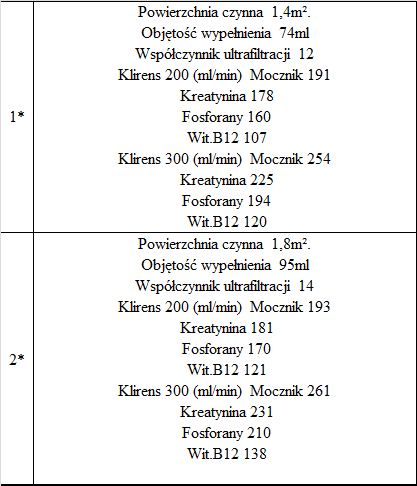 *Zamawiający dopuszcza odchyłkę +/-1% dla w/w parametrów.Zamawiający informuje, że zmodyfikowany formularz ofertowy pod nazwą  „Pakiety nr 1 - 42 – obowiązujące” należy pobrać ze strony internetowej Zamawiającego: www.przetargi.ipzp.pl/szw-gliwice, zakładka „Ogłoszenie” oraz ze strony platformy zakupowej: https://platformazakupowa.pl.Zamawiający informuje, że wprowadzone powyższe zmiany stanowią modyfikację treści SIWZ i jej integralną część oraz są wiążące dla wszystkich Wykonawców. J.Cz.  32- 330-83 04